Üniversitemiz Kalite Güvence Sistemi çalışmaları kapsamında değerli paydaşlarımızın görüş, öneri ve değerlendirmelerine ihtiyaç duyulmaktadır. Bu bağlamda hazırlanan Üniversitemiz "Dış Paydaş Anketi" çalışmalarımızda yol gösterici olacağından, ilgili anketin paydaşlarımızca aşağıdaki karekod üzerinden erişim sağlanarak elektronik ortamda doldurulması önem arz etmektedir.Üniversitemiz Kalite Güvence Sistemi çalışmaları kapsamında değerli paydaşlarımızın görüş, öneri ve değerlendirmelerine ihtiyaç duyulmaktadır. Bu bağlamda hazırlanan Üniversitemiz "Dış Paydaş Anketi" çalışmalarımızda yol gösterici olacağından, ilgili anketin paydaşlarımızca aşağıdaki karekod üzerinden erişim sağlanarak elektronik ortamda doldurulması önem arz etmektedir.Üniversitemiz Kalite Güvence Sistemi çalışmaları kapsamında değerli paydaşlarımızın görüş, öneri ve değerlendirmelerine ihtiyaç duyulmaktadır. Bu bağlamda hazırlanan Üniversitemiz "Dış Paydaş Anketi" çalışmalarımızda yol gösterici olacağından, ilgili anketin paydaşlarımızca aşağıdaki karekod üzerinden erişim sağlanarak elektronik ortamda doldurulması önem arz etmektedir.Ankete katılım sağlamak istiyorsanız aşağıda yer alan karekodu okutabilirsiniz.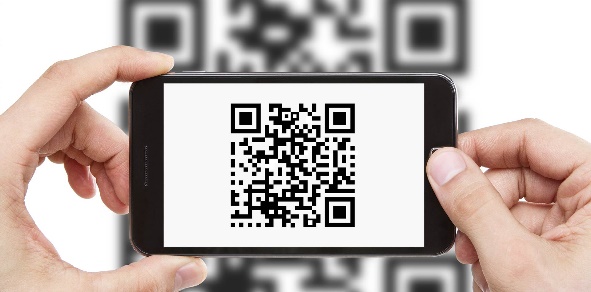 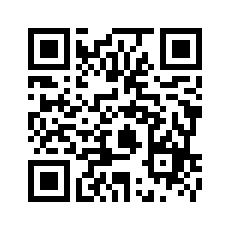 